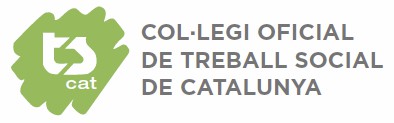 Consulta al Consell de Deontologia Professional1. DADES PERSONALS2. DADES PROFESSIONALSEn cas que la vostra situació sigui activa:Descripció de la SituacióProblemes ètics Concrets..............de/d’		, 20	Signatura (*)Ens ho podeu retornar mitjançant correu electrònic a conselldedeontologia@coltscat.cat*Si ho envieu per correu electrònic afegir la signatura electrònicaPOLÍTICA DE PRIVACITATQui és el responsable del tractament de les seves dades? ▪   COL·LEGI OFICIAL DE TREBALL SOCIAL DE CATALUNYA ▪   Domicili: C/ Portaferrissa, 18 1er 1a ,08002 Barcelona ▪    E-mail: catalunya@tscat.cat ▪ Telèfon: 93 318 55 93 
 ▪   C.I.F.:  Q0869009AAmb quina finalitat tractem les seves dades personals?Tractem la informació amb la finalitat de gestionar i resoldre les consultes en matèria d’ètica i deontologia professional, que fan arribar els/les col·legiats/des, així com a la Junta de Govern.Per quant temps conservarem les seves dades?Les dades es conservaran un màxim de deu (10) anys des de la resolució de la consulta o des de la resolució ferma de la queixa o denúncia presentada.Quina és la legitimació pel tractament de les seves dades?La base legal pel tractament de les seves dades és la del consentiment atorgat a través del formulari de 
consulta del interessat/da a través del formulari corresponent i la Llei 7/2006, de 31 de maig, de l’exercici de 
professions titulades i dels col·legis professionals en compliment de les  funcions públiques del TSCAT.A quins destinataris es comunicaran les seves dades?Les dades es comunicaran, si escau, a les persones interessades en el procediment, a experts professionals 
que hagin d’intervenir en la seva  tramitació, així com a jutjats i tribunals i d’altres òrgans quan procedeixi 
legalmentNo es transferiran fora de la Unió Europea.Quins són els seus drets?Qualsevol persona té dret a obtenir confirmació sobre si al COL·LEGI OFICIAL DE TREBALL SOCIAL DE CATALUNYA es tracten dades personals que els concerneixin, o no.Les persones interessades tenen dret a accedir, de les dades inexactes o, si escau, sol·licitar la seva supressió, quan, entre altres motius, les dades ja no siguin necessaris per a les finalitats que van ser recollides. 
En determinades circumstàncies, els interessats podran sol·licitar la limitació del tractament, de les seves dades, en aquest cas únicament els conservarem per a l'exercici o la defensa de reclamacions.Així mateix, en determinades circumstàncies i per motius relacionats amb la seva situació particular, els interessats podran oposar-se al tractament de les seves dades.El COL·LEGI OFICIAL DE TREBALL SOCIAL DE CATALUNYA li informa que podrà exercir els drets d'accés, rectificació, supressió, oposició i limitació del tractament segons les condicions i límits previstos en la vigent legislació, dirigint-se per escrit al COL·LEGI OFICIAL DE TREBALL SOCIAL DE CATALUNYA, C/ Portaferrissa, 18, 1r 1a, 08002, Barcelona, o bé per correu electrònic a: catalunya@tscat.cat. En qualsevol cas, haurà d'aportar còpia del seu DNI, passaport o document equivalent.En cas de considerar-ho oportú, puc presentar una reclamació davant l’ Autoritat Catalana de Protecció de 
Dades (https://apdcat.gencat.cat).Cognoms i nom:Cognoms i nom:Núm. col·legiat/da:Núm. col·legiat/da:Domicili:E-mailÀmbit/Sector de TreballÀmbit/Sector de TreballPrivat o PúblicINFORMACIÓ BÀSICA SOBRE PROTECCIÓ DE DADESINFORMACIÓ BÀSICA SOBRE PROTECCIÓ DE DADESResponsableCOL·LEGI OFICIAL DE TREBALL SOCIAL DE CATALUNYAFinalitatGestionar i resoldre les consultes, queixes o denúncies en matèria d’ètica i deontologia professional.LegitimacióConsentiment de l’interessat i  la Llei 7/2006, de 31 de maig, de l’exercici de professions titulades i dels col·legis professionalsDestinatarisLes dades es comunicaran, si escau, a les persones interessades en el procediment, a experts professionals que hagin d’intervenirseva  tramitació, així com a jutjats i tribunals i d’altres òrgans quan procedeixi legalment.DretsAccedir, rectificar i suprimir les dades, així com altres drets, com se explica a la informació addicional.Informació addicional   Pot consultar la informació addicional i detallada sobre Protecció de Dades a l’anvers d’aquest document.